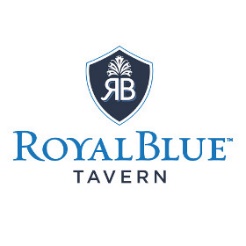 All Day MenuAppetizersRoyal Blue Jumbo WingsPrepared to order: plain, butter goat pepper, tamarind, sticky Asian16Crispy Calamari, Truffle Salt, Cilantro Aioli 20Shrimp Tempura, Creamy Spicy Sauce   
18Mini Crab Cakes, Jumbo Lump Crab, Bell Peppers, Orange Glaze 16Surf and Turf nachos, Lobster, Bacon, Shredded Beef, Tomato Salsa, Corn, Cajun Cheese 25Soup Cream Conch Chowder, Potatoes, Carrots, Celery18Potato and Leek, Fried Leaks, Roasted Potatoes, Herb Oil1612% VAT and 15% gratuity will be added to the check SaladsButter Lettuce Salad, Radish, Heirloom Tomato, Avocado, Citrus Honey Dressing 15Crab & Mango Salad, Frisée, Cucumber, Plantain Crisp, Chive truffle Oil 17Caesar salad (Chicken +7, Shrimp +10, Lobster +15) 16Spicy Lobster Salad, Radish, Cucumber, Orange Segments, Chives, Dill 25EntréesPesto Linguini, Alfredo (Chicken +7, Shrimp +10, Lobster +15) 24Cracked Lobster Tacos, Black Beans, Avocado, Chipotle Mayonnaise, Red Onions28Seared Snapper, Sautéed Carrots, Mashed Potatoes, Pineapple and Mango Salsa   
30Grilled Lobster, Warm Corn Salsa, Asparagus, Parmesan Crisp, truffle foam35Spiced Rack of Lamb, Celeriac Puree, Baby Bok Choy, Fried Leeks42Charred Tenderloin, Sweet Potato Mash, Gourmet Mushrooms, Truffle Jus 4512% VAT and 15% gratuity will be added to the check Burgers & Sandwiches  (All sandwiches can be turned into wraps for “on the go golfers”)Steakhouse burgerBeef, onion rings, caramelized peppers, steak sauce, brioche bun, homemade potato wedges,                                     choice of cheese: smoked gouda, American, Swiss, cheddar20Fried BBQ chicken burger Chicken, pickles, sliced tomatoes, coleslaw, homemade potato wedges 18Royal Blue club sandwichLayers of organic turkey, honey roasted ham, Applewood smoked bacon, Boston lettuce, sliced tomato, Swiss and cheddar cheese20Steak sandwichTenderloin beef, caramelized onion, roasted bell peppers, Swiss cheese, garlic spread, ciabatta bread25Portobello mushroom sandwichRoasted bell peppers, grilled onion, Boston lettuce, tomato, avocado and chipotle mayonnaise2012% VAT and 15% gratuity will be added to the check